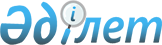 2020-2022 жылдарға арналған аудандық бюджет туралы
					
			Мерзімі біткен
			
			
		
					Қарағанды облысы Ақтоғай аудандық мәслихатының 2019 жылғы 26 желтоқсандағы № 350 шешімі. Қарағанды облысының Әділет департаментінде 2019 жылғы 30 желтоқсанда № 5625 болып тіркелді. Мерзімі өткендіктен қолданыс тоқтатылды
      ЗҚАИ ескертпесі.
      Құжаттың мәтінінде түпнұсқаның пунктуациясы мен орфографиясы сақталған.
      Қазақстан Республикасының 2008 жылғы 4 желтоқсандағы Бюджет кодексіне, Қазақстан Республикасының 2001 жылғы 23 қаңтардағы "Қазақстан Республикасындағы жергілікті мемлекеттік басқару және өзін-өзі басқару туралы" Заңына сәйкес, Ақтоғай аудандық мәслихаты ШЕШІМ ЕТТІ:
      1. 2020-2022 жылдарға арналған аудандық бюджет 1, 2, 3, 4, 5, 6, 7 қосымшаларға сәйкес, оның ішінде 2020 жылға келесі көлемдерде бекітілсін:
      1) кірістер – 7831521 мың теңге, оның ішінде:
      салықтық түсімдер – 1943156 мың теңге;
      салықтық емес түсімдер – 10642 мың теңге;
      негізгі капиталды сатудан түсетін түсімдер – 3846 мың теңге;
      трансферттер түсімі – 5873877 мың теңге;
      2) шығындар – 8654116 мың теңге;
      3) таза бюджеттік кредиттеу – 69881 мың теңге:
      бюджеттік кредиттер – 98866 мың теңге;
      бюджеттік кредиттерді өтеу – 28985 мың теңге;
      4) қаржы активтерімен операциялар бойынша сальдо – 0 мың теңге:
      қаржы активтерін сатып алу – 0 мың теңге;
      мемлекеттің қаржы активтерін сатудан түсетін түсімдер – 0 мың теңге;
      5) бюджет тапшылығы (профициті) – алу 892476 мың теңге;
      6) бюджет тапшылығын қаржыландыру (профицитін пайдалану) – 892476 мың теңге:
      қарыздар түсімі - 811460 мың теңге;
      қарыздарды өтеу – 28985 мың теңге;
      бюджет қаражатының пайдаланылатын қалдықтары – 110001 мың теңге.
      Ескерту. 1-тармақ жаңа редакцияда - Қарағанды облысы Ақтоғай аудандық мәслихатының 09.11.2020 № 438 (01.01.2020 бастап қолданысқа енеді) шешімімен.


      2. 2020 жылға арналған аудандық бюджетке кірістерді бөлу нормативтері келесі мөлшерлерде белгіленсін:
      1) корпоративік табыс салығы бойынша – 100 пайыздан;
      2) жеке табыс салығы бойынша:
      төлем көзінен салық салынатын табыстардан ұсталатын - 60 пайыздан;
      төлем көзінен салық салынбайтын шетелдік азаматтар табыстарынан ұсталатын – 100 пайыздан;
      3) әлеуметтік салық бойынша – 80 пайыздан.
      Ескерту. 2-тармақ жаңа редакцияда - Қарағанды облысы Ақтоғай аудандық мәслихатының 09.11.2020 № 438 (01.01.2020 бастап қолданысқа енеді) шешімімен.


      3. 2020 жылға арналған аудандық бюджетке облыстық бюджеттен берілетін субвенция мөлшері 3739511 мың теңге сомасында қарастырылсын.
      4. Аудандық бюджеттен кенттер, ауыл, ауылдық округтер бюджеттеріне берілетін 2020 жылға арналған бюджеттік субвенциялар 712754 мың теңге сомасында белгіленсін, оның ішінде:
      Ақтоғай ауылы - 206957 мың теңге;
      Сарышаған кенті - 132918 мың теңге;
      Шашубай кенті - 43519 мың теңге;
      Абай ауылдық округі – 21269 мың теңге;
      Айыртас ауылдық округі – 22160 мың теңге;
      Жидебай ауылдық округі – 20036 мың теңге;
      Кежек ауылдық округі – 19431 мың теңге;
      Қарабұлақ ауылдық округі – 20938 мың теңге;
      Қараменде би ауылдық округі – 29797 мың теңге;
      Қусақ ауылдық округі – 22619 мың теңге;
      Қызыларай ауылдық округі – 18923 мың теңге;
      Нүркен ауылдық округі – 19571 мың теңге;
      Ортадересін ауылдық округі – 20861 мың теңге;
      Сарытерек ауылдық округі – 22103 мың теңге;
      Тасарал ауылдық округі – 50069 мың теңге;
      Торанғалық ауылдық округі – 16363 мың теңге;
      Шабанбай би ауылдық округі – 25220 мың теңге.
      5. Ақтоғай ауданы әкімдігінің 2020 жылға арналған резерві 36 616 мың теңге сомасында бекітілсін.
      Ескерту. 5-тармақ жаңа редакцияда - Қарағанды облысы Ақтоғай аудандық мәслихатының 09.11.2020 № 438 (01.01.2020 бастап қолданысқа енеді) шешімімен.


      6. 2020 жылға арналған аудандық бюджетті атқару барысында секвестрлеуге жатпайтын бюджеттік бағдарламалар тізбесі 4 қосымшаға сәйкес бекітілсін.
      7. 2020 жылға арналған кенттер, ауыл және ауылдық округтер бюджеттерін атқару барысында жергілікті бюджеттік бағдарламалардың секвестерлеуге жатпайтыны 5 қосымшаға сәйкес белгіленсін.
      8. Аудандық бюджет шығыстарының құрамында 2020 жылға арналған кенттер, ауыл, ауылдық округтер бюджеттеріне аудандық бюджеттен нысаналы трансферттер 6 қосымшаға сәйкес ескерілсін.
      9. 2020 жылға арналған аудандық бюджет шығыстарының құрамында нысаналы трансферттер мен бюджеттік кредиттер 7 қосымшаға сәйкес қарастырылғаны ескерілсін.
      10. Осы шешім 2020 жылдың 1 қаңтарынан бастап қолданысқа енеді. 2020 жылға арналған аудандық бюджет
      Ескерту. 1-қосымша жаңа редакцияда - Қарағанды облысы Ақтоғай аудандық мәслихатының 09.11.2020 № 438 (01.01.2020 бастап қолданысқа енеді) шешімімен. 2021 жылға арналған аудандық бюджет 2022 жылға арналған аудандық бюджет 2020 жылға арналған аудандық бюджетті атқару барысында секвестерлеуге жатпайтын бюджеттік бағдарламалардың тізбесі 2020 жылға арналған кенттердің, ауылдың және ауылдық округтердің бюджеттерін атқару барысында секвестерлеуге жатпайтын бюджеттік бағдарламалардың тізбесі 2020 жылға арналған ауыл, кенттер, ауылдық округтер бюджеттеріне аудандық бюджеттен нысаналы трансферттер
      Ескерту. 6-қосымша жаңа редакцияда - Қарағанды облысы Ақтоғай аудандық мәслихатының 09.11.2020 № 438 (01.01.2020 бастап қолданысқа енеді) шешімімен. 2020 жылға арналған аудан бюджетінің нысаналы трансферттері мен бюджеттік кредиттері
      Ескерту. 7-қосымша жаңа редакцияда - Қарағанды облысы Ақтоғай аудандық мәслихатының 09.11.2020 № 438 (01.01.2020 бастап қолданысқа енеді) шешімімен.
					© 2012. Қазақстан Республикасы Әділет министрлігінің «Қазақстан Республикасының Заңнама және құқықтық ақпарат институты» ШЖҚ РМК
				
      Сессия төрағасы

Е. Оспанов

      Ақтоғай аудандық мәслихат хатшысы

Р. Абеуов
Қарағанды облысы
Ақтоғай аудандық
мәслихатының
2019 жылғы 26
желтоқсандағы
№ 350
шешіміне
1 қосымша
Санаты
Санаты
Санаты
Санаты
Сомасы (мың теңге)
Сыныбы
Сыныбы
Сыныбы
Сомасы (мың теңге)
Кіші сыныбы
Кіші сыныбы
Сомасы (мың теңге)
Атауы
Сомасы (мың теңге)
1
2
3
4
5
І.Кірістер:
7831521
1
Салықтық түсімдер
1943156
01
Табыс салығы
499864
1
Корпоративтік табыс салығы
207584
2
Жеке табыс салығы
292280
03
Әлеуметтiк салық
335725
1
Әлеуметтік салық
335725
04
Меншiкке салынатын салықтар
1089506
1
Мүлiкке салынатын салықтар
1088858
5
Бірыңғай жер салығы
648
05
Тауарларға, жұмыстарға және қызметтерге салынатын iшкi салықтар
16403
2
Акциздер
2689
3
Табиғи және басқа да ресурстарды пайдаланғаны үшiн түсетiн түсiмдер
11746
4
Кәсiпкерлiк және кәсiби қызметтi жүргiзгенi үшiн алынатын алымдар
1968
08
Заңдық маңызы бар әрекеттерді жасағаны және (немесе) оған уәкілеттігі бар мемлекеттік органдар немесе лауазымды адамдар құжаттар бергені үшін алынатын міндетті төлемдер
1658
1
Мемлекеттік баж
1658
2
Салықтық емес түсiмдер
10642
01
Мемлекеттік меншіктен түсетін кірістер
2003
1
Мемлекеттік кәсіпорындардың таза кірісі бөлігінің түсімдері
284
5
Мемлекет меншігіндегі мүлікті жалға беруден түсетін кірістер
1695
7
Мемлекеттік бюджеттен берілген кредиттер бойынша сыйақылар
24
04
Мемлекеттік бюджеттен қаржыландырылатын, сондай-ақ Қазақстан Республикасы Ұлттық Банкінің бюджетінен (шығыстар сметасынан) қамтылатын және қаржыландырылатын мемлекеттік мекемелер салатын айыппұлдар, өсімпұлдар, санкциялар, өндіріп алулар
455
1
Мұнай секторы ұйымдарынан және Жәбірленушілерге өтемақы қорына түсетін түсімдерді қоспағанда, мемлекеттік бюджеттен қаржыландырылатын, сондай-ақ Қазақстан Республикасы Ұлттық Банкінің бюджетінен (шығыстар сметасынан) қамтылатын және қаржыландырылатын мемлекеттік мекемелер салатын айыппұлдар, өсімпұлдар, санкциялар, өндіріп алулар
455
06
Басқа да салықтық емес түсiмдер
8184
1
Басқа да салықтық емес түсiмдер
8184
3
Негізгі капиталды сатудан түсетін түсімдер
3846
01
Мемлекеттік мекемелерге бекітілген мемлекеттік мүлікті сату
1027
1
Мемлекеттік мекемелерге бекітілген мемлекеттік мүлікті сату
1027
03
Жердi және материалдық емес активтердi сату
2819
1
Жерді сату
1260
2
Материалдық емес активтерді сату
1559
4
Трансферттердің түсімдері
5873877
01
Төмен тұрған мемлекеттiк басқару органдарынан трансферттер
10543
3
Аудандық маңызы бар қалалардың, ауылдардың, кенттердің, ауылдық округтардың бюджеттерінен трансферттер
10543
02
Мемлекеттiк басқарудың жоғары тұрған органдарынан түсетiн трансферттер
5863334
2
Облыстық бюджеттен түсетiн трансферттер
5863334
Функционалдық топ
Функционалдық топ
Функционалдық топ
Функционалдық топ
Функционалдық топ
Сомасы (мың теңге)
Кіші функция
Кіші функция
Кіші функция
Кіші функция
Сомасы (мың теңге)
Бюджеттік бағдарламалардың әкімшісі
Бюджеттік бағдарламалардың әкімшісі
Бюджеттік бағдарламалардың әкімшісі
Сомасы (мың теңге)
Бағдарлама
Бағдарлама
Сомасы (мың теңге)
Атауы
Сомасы (мың теңге)
1
2
3
4
5
6
ІІ. ШЫҒЫНДАР:
8654116
01
Жалпы сипаттағы мемлекеттiк қызметтер 
464076
1
Мемлекеттiк басқарудың жалпы функцияларын орындайтын өкiлдi, атқарушы және басқа органдар
195829
112
Аудан (облыстық маңызы бар қала) мәслихатының аппараты
33587
001
Аудан (облыстық маңызы бар қала) мәслихатының қызметін қамтамасыз ету жөніндегі қызметтер
33287
003
Мемлекеттік органның күрделі шығыстары
300
122
Аудан (облыстық маңызы бар қала) әкімінің аппараты
162242
001
Аудан (облыстық маңызы бар қала) әкімінің қызметін қамтамасыз ету жөніндегі қызметтер
156645
003
Мемлекеттік органның күрделі шығыстары
5597
2
Қаржылық қызмет
4133
459
Ауданның (облыстық маңызы бар қаланың) экономика және қаржы бөлімі
4133
003
Салық салу мақсатында мүлікті бағалауды жүргізу
612
010
Жекешелендіру, коммуналдық меншікті басқару, жекешелендіруден кейінгі қызмет және осыған байланысты дауларды реттеу
3521
9
Жалпы сипаттағы өзге де мемлекеттiк қызметтер
264114
459
Ауданның (облыстық маңызы бар қаланың) экономика және қаржы бөлімі
166523
001
Ауданның (облыстық маңызы бар қаланың) экономикалық саясаттын қалыптастыру мен дамыту, мемлекеттік жоспарлау, бюджеттік атқару және коммуналдық меншігін басқару саласындағы мемлекеттік саясатты іске асыру жөніндегі қызметтер
67707
113
Төменгі тұрған бюджеттерге берілетін нысаналы ағымдағы трансферттер
98816
486
Ауданның (облыстық маңызы бар қаланың) жер қатынастары, сәулет және қала құрылысы бөлімі
34517
001
Жергілікті деңгейде жер қатынастары, сәулет және қала құрылысын реттеу саласындағы мемлекеттік саясатты іске асыру жөніндегі қызметтер
33767
003
Мемлекеттік органның күрделі шығыстары
750
492
Ауданның (облыстық маңызы бар қаланың) тұрғын үй-коммуналдық шаруашылығы, жолаушылар көлігі, автомобиль жолдары және тұрғын үй инспекциясы бөлімі
38479
001
Жергілікті деңгейде тұрғын үй-коммуналдық шаруашылық, жолаушылар көлігі, автомобиль жолдары және тұрғын үй инспекциясы саласындағы мемлекеттік саясатты іске асыру жөніндегі қызметтер
38479
494
Ауданның (облыстық маңызы бар қаланың) кәсіпкерлік және өнеркәсіп бөлімі
24595
001
Жергілікті деңгейде кәсіпкерлікті және өнеркәсіпті дамыту саласындағы мемлекеттік саясатты іске асыру жөніндегі қызметтер
24595
02
Қорғаныс
9223
1
Әскери мұқтаждар
7815
122
Аудан (облыстық маңызы бар қала) әкімінің аппараты
7815
005
Жалпыға бірдей әскери міндетті атқару шеңберіндегі іс-шаралар
7815
2
Төтенше жағдайлар жөнiндегi жұмыстарды ұйымдастыру
1408
122
Аудан (облыстық маңызы бар қала) әкімінің аппараты
1408
006
Аудан (облыстық маңызы бар қала) ауқымындағы төтенше жағдайлардың алдын алу және оларды жою
120
007
Аудандық (қалалық) ауқымдағы дала өрттерінің, сондай-ақ мемлекеттік өртке қарсы қызмет органдары құрылмаған елдi мекендерде өрттердің алдын алу және оларды сөндіру жөніндегі іс-шаралар
1288
03
Қоғамдық тәртіп, қауіпсіздік, құқықтық, сот, қылмыстық-атқару қызметі
3000
9
Қоғамдық тәртіп және қауіпсіздік саласындағы басқа да қызметтер
3000
492
Ауданның (облыстық маңызы бар қаланың) тұрғын үй-коммуналдық шаруашылығы, жолаушылар көлігі, автомобиль жолдары және тұрғын үй инспекциясы бөлімі
3000
021
Елдi мекендерде жол қозғалысы қауiпсiздiгін қамтамасыз ету
3000
04
Бiлiм беру
3850159
1
Мектепке дейiнгi тәрбие және оқыту
121877
464
Ауданның (облыстық маңызы бар қаланың) білім бөлімі
121877
009
Мектепке дейінгі тәрбие мен оқыту ұйымдарының қызметін қамтамасыз ету
40336
040
Мектепке дейінгі білім беру ұйымдарында мемлекеттік білім беру тапсырысын іске асыруға
81541
2
Бастауыш, негізгі орта және жалпы орта білім беру
3450654
464
Ауданның (облыстық маңызы бар қаланың) білім бөлімі
3353154
003
Жалпы білім беру
3272670
006
Балаларға қосымша білім беру
80484
465
Ауданның (облыстық маңызы бар қаланың) дене шынықтыру және спорт бөлімі
97500
017
Балалар мен жасөспірімдерге спорт бойынша қосымша білім беру
97500
9
Бiлiм беру саласындағы өзге де қызметтер
277628
464
Ауданның (облыстық маңызы бар қаланың) білім бөлімі
277628
001
Жергілікті деңгейде білім беру саласындағы мемлекеттік саясатты іске асыру жөніндегі қызметтер
37589
005
Ауданның (облыстык маңызы бар қаланың) мемлекеттік білім беру мекемелер үшін оқулықтар мен оқу-әдiстемелiк кешендерді сатып алу және жеткізу
45400
007
Аудандық (қалалық) ауқымдағы мектеп олимпиадаларын және мектептен тыс іс-шараларды өткiзу
500
012
Мемлекеттік органның күрделі шығыстары
222
015
Жетім баланы (жетім балаларды) және ата-аналарының қамқорынсыз қалған баланы (балаларды) күтіп-ұстауға қамқоршыларға (қорғаншыларға) ай сайынға ақшалай қаражат төлемі
3130
067
Ведомстволық бағыныстағы мемлекеттік мекемелер мен ұйымдардың күрделі шығыстары
150016
113
Төменгі тұрған бюджеттерге берілетін нысаналы ағымдағы трансферттер
40771
06
Әлеуметтiк көмек және әлеуметтiк қамсыздандыру
396251
1
Әлеуметтiк қамсыздандыру
87943
451
Ауданның (облыстық маңызы бар қаланың) жұмыспен қамту және әлеуметтік бағдарламалар бөлімі
78418
005
Мемлекеттік атаулы әлеуметтік көмек 
78418
464
Ауданның (облыстық маңызы бар қаланың) білім бөлімі
9525
030
Патронат тәрбиешілерге берілген баланы (балаларды) асырап бағу 
9525
2
Әлеуметтiк көмек
259244
451
Ауданның (облыстық маңызы бар қаланың) жұмыспен қамту және әлеуметтік бағдарламалар бөлімі
259244
002
Жұмыспен қамту бағдарламасы
126607
006
Тұрғын үйге көмек көрсету
200
007
Жергілікті өкілетті органдардың шешімі бойынша мұқтаж азаматтардың жекелеген топтарына әлеуметтік көмек
28331
010
Үйден тәрбиеленіп оқытылатын мүгедек балаларды материалдық қамтамасыз ету
139
014
Мұқтаж азаматтарға үйде әлеуметтiк көмек көрсету
46952
017
Оңалтудың жеке бағдарламасына сәйкес мұқтаж мүгедектердi мiндеттi гигиеналық құралдармен қамтамасыз ету, қозғалуға қиындығы бар бірінші топтағы мүгедектерге жеке көмекшінің және есту бойынша мүгедектерге қолмен көрсететiн тіл маманының қызметтерін ұсыну 
21565
023
Жұмыспен қамту орталықтарының қызметін қамтамасыз ету
35450
9
Әлеуметтiк көмек және әлеуметтiк қамтамасыз ету салаларындағы өзге де қызметтер
49064
451
Ауданның (облыстық маңызы бар қаланың) жұмыспен қамту және әлеуметтік бағдарламалар бөлімі
49064
001
Жергілікті деңгейде халық үшін әлеуметтік бағдарламаларды жұмыспен қамтуды қамтамасыз етуді іске асыру саласындағы мемлекеттік саясатты іске асыру жөніндегі қызметтер 
44676
011
Жәрдемақыларды және басқа да әлеуметтік төлемдерді есептеу, төлеу мен жеткізу бойынша қызметтерге ақы төлеу
765
021
Мемлекеттік органның күрделі шығыстары
230
050
Қазақстан Республикасында мүгедектердің құқықтарын қамтамасыз етуге және өмір сүру сапасын жақсарту
3393
07
Тұрғын үй-коммуналдық шаруашылық
685290
1
Тұрғын үй шаруашылығы
287174
467
Ауданның (облыстық маңызы бар қаланың) құрылыс бөлімі
226664
003
Коммуналдық тұрғын үй қорының тұрғын үйін жобалау және (немесе) салу, реконструкциялау
98691
004
Инженерлік-коммуникациялық инфрақұрылымды жобалау, дамыту және (немесе) жайластыру
1593
098
Коммуналдық тұрғын үй қорының тұрғын үйлерін сатып алу
126380
492
Ауданның (облыстық маңызы бар қаланың) тұрғын үй-коммуналдық шаруашылығы, жолаушылар көлігі, автомобиль жолдары және тұрғын үй инспекциясы бөлімі
60510
003
Мемлекеттік тұрғын үй қорын сақтауды үйымдастыру
1000
004
Азаматтардың жекелеген санаттарын тұрғын үймен қамтамасыз ету
8000
070
Қазақстан Республикасында төтенше жағдай режимінде коммуналдық қызметтерге ақы төлеу бойынша халықтың төлемдерін өтеу
51510
2
Коммуналдық шаруашылық
174006
467
Ауданның (облыстық маңызы бар қаланың) құрылыс бөлімі
9645
058
Елді мекендердегі сумен жабдықтау және су бұру жүйелерін дамыту
9645
492
Ауданның (облыстық маңызы бар қаланың) тұрғын үй-коммуналдық шаруашылығы, жолаушылар көлігі, автомобиль жолдары және тұрғын үй инспекциясы бөлімі
164361
012
Сумен жабдықтау және су бұру жүйесінің жұмыс істеуі 
114644
026
Ауданның (облыстық маңызы бар қаланың) коммуналдық меншігіндегі жылу желілерін пайдалануды ұйымдастыру
49717
3
Елді-мекендерді көркейту
224110
492
Ауданның (облыстық маңызы бар қаланың) тұрғын үй-коммуналдық шаруашылығы, жолаушылар көлігі, автомобиль жолдары және тұрғын үй инспекциясы бөлімі
224110
015
Елдi мекендердегі көшелердi жарықтандыру
162354
016
Елді мекендердің санитариясын қамтамасыз ету
1389
018
Елді мекендерді абаттандыру және көгалдандыру
60367
08
Мәдениет, спорт, туризм және ақпараттық кеңістiк
532261
1
Мәдениет саласындағы қызмет
198147
455
Ауданның (облыстық маңызы бар қаланың) мәдениет және тілдерді дамыту бөлімі
198147
003
Мәдени-демалыс жұмысын қолдау
198147
2
Спорт
54098
465
Ауданның (облыстық маңызы бар қаланың) дене шынықтыру және спорт бөлімі
31476
001
Жергілікті деңгейде дене шынықтыру және спорт саласындағы мемлекеттік саясатты іске асыру жөніндегі қызметтер
20084
006
Аудандық (облыстық маңызы бар қалалық) деңгейде спорттық жарыстар өткiзу
6027
007
Әртүрлi спорт түрлерi бойынша аудан (облыстық маңызы бар қала) құрама командаларының мүшелерiн дайындау және олардың облыстық спорт жарыстарына қатысуы
3865
032
Ведомстволық бағыныстағы мемлекеттік мекемелер мен ұйымдардың күрделі шығыстары
1500
467
Ауданның (облыстық маңызы бар қаланың) құрылыс бөлімі
22622
008
Cпорт объектілерін дамыту
22622
3
Ақпараттық кеңiстiк
109548
455
Ауданның (облыстық маңызы бар қаланың) мәдениет және тілдерді дамыту бөлімі
85420
006
Аудандық (қалалық) кiтапханалардың жұмыс iстеуi
85020
007
Мемлекеттiк тiлдi және Қазақстан халқының басқа да тiлдерін дамыту
400
456
Ауданның (облыстық маңызы бар қаланың) ішкі саясат бөлімі
24128
002
Мемлекеттік ақпараттық саясат жүргізу жөніндегі қызметтер
24128
9
Мәдениет, спорт, туризм және ақпараттық кеңiстiктi ұйымдастыру жөнiндегi өзге де қызметтер
170468
455
Ауданның (облыстық маңызы бар қаланың) мәдениет және тілдерді дамыту бөлімі
125601
001
Жергілікті деңгейде тілдерді және мәдениетті дамыту саласындағы мемлекеттік саясатты іске асыру жөніндегі қызметтер
34946
032
Ведомстволық бағыныстағы мемлекеттік мекемелер мен ұйымдардың күрделі шығыстары
28881
113
Төменгі тұрған бюджеттерге берілетін нысаналы ағымдағы трансферттер
61774
456
Ауданның (облыстық маңызы бар қаланың) ішкі саясат бөлімі
44867
001
Жергілікті деңгейде ақпарат, мемлекеттілікті нығайту және азаматтардың әлеуметтік сенімділігін қалыптастыру саласында мемлекеттік саясатты іске асыру жөніндегі қызметтер
25176
003
Жастар саясаты саласында іс-шараларды іске асыру
19691
10
Ауыл, су, орман, балық шаруашылығы, ерекше қорғалатын табиғи аумақтар, қоршаған ортаны және жануарлар дүниесін қорғау, жер қатынастары
226633
1
Ауыл шаруашылығы
198433
462
Ауданның (облыстық маңызы бар қаланың) ауыл шаруашылығы бөлімі
38628
001
Жергілікте деңгейде ауыл шаруашылығы саласындағы мемлекеттік саясатты іске асыру жөніндегі қызметтер
35828
006
Мемлекеттік органның күрделі шығыстары
2800
467
Ауданның (облыстық маңызы бар қаланың) құрылыс бөлімі
1361
010
Ауыл шаруашылығы объектілерін дамыту
1361
473
Ауданның (облыстық маңызы бар қаланың) ветеринария бөлімі
158444
001
Жергілікті деңгейде ветеринария саласындағы мемлекеттік саясатты іске асыру жөніндегі қызметтер
7409
007
Қаңғыбас иттер мен мысықтарды аулауды және жоюды ұйымдастыру
1480
008
Алып қойылатын және жойылатын ауру жануарлардың, жануарлардан алынатын өнімдер мен шикізаттың құнын иелеріне өтеу
6520
010
Ауыл шаруашылығы жануарларын сәйкестендіру жөніндегі іс-шараларды өткізу
746
011
Эпизоотияға қарсы іс-шаралар жүргізу
142289
6
Жер қатынастары
15665
486
Ауданның (облыстық маңызы бар қаланың) жер қатынастары, сәулет және қала құрылысы бөлімі
15665
008
Аудандар, облыстық маңызы бар, аудандық маңызы бар қалалардың, ауылдық округтердiң, кенттердің, ауылдардың шекарасын белгiлеу кезiнде жүргiзiлетiн жерге орналастыру
15665
9
Ауыл, су, орман, балық шаруашылығы, қоршаған ортаны қорғау және жер қатынастары саласындағы басқа да қызметтер
12535
459
Ауданның (облыстық маңызы бар қаланың) экономика және қаржы бөлімі
12535
099
Мамандарға әлеуметтік қолдау көрсету жөніндегі шараларды іске асыру
12535
11
Өнеркәсіп, сәулет, қала құрылысы және құрылыс қызметі
47940
2
Сәулет, қала құрылысы және құрылыс қызметі
47940
467
Ауданның (облыстық маңызы бар қаланың) құрылыс бөлімі
16990
001
Жергілікті деңгейде құрылыс саласындағы мемлекеттік саясатты іске асыру жөніндегі қызметтер
16990
486
Ауданның (облыстық маңызы бар қаланың) жер қатынастары, сәулет және қала құрылысы бөлімі
30950
004
Аудан аумағының қала құрылысын дамыту және елді мекендердің бас жоспарларының схемаларын әзірлеу
30950
12
Көлiк және коммуникация
567136
1
Автомобиль көлiгi
567136
492
Ауданның (облыстық маңызы бар қаланың) тұрғын үй-коммуналдық шаруашылығы, жолаушылар көлігі, автомобиль жолдары және тұрғын үй инспекциясы бөлімі
567136
023
Автомобиль жолдарының жұмыс істеуін қамтамасыз ету
49000
045
Аудандық маңызы бар автомобиль жолдарын және елді-мекендердің көшелерін күрделі және орташа жөндеу
518136
13
Басқалар
1121312
9
Басқалар
1121312
455
Ауданның (облыстық маңызы бар қаланың) мәдениет және тілдерді дамыту бөлімі
114507
052
"Ауыл-Ел бесігі" жобасы шеңберінде ауылдық елді мекендердегі әлеуметтік және инженерлік инфрақұрылым бойынша іс-шараларды іске асыру
114507
459
Ауданның (облыстық маңызы бар қаланың) экономика және қаржы бөлімі
36616
012
Ауданның (облыстық маңызы бар қаланың) жергілікті атқарушы органының резерві 
36616
464
Ауданның (облыстық маңызы бар қаланың) білім бөлімі
88668
077
"Ауыл-Ел бесігі" жобасы шеңберінде ауылдық елді мекендердегі әлеуметтік және инженерлік инфрақұрылым бойынша іс-шараларды іске асыру
88668
467
Ауданның (облыстық маңызы бар қаланың) құрылыс бөлімі
305200
079
"Ауыл-Ел бесігі" жобасы шеңберінде ауылдық елді мекендердегі әлеуметтік және инженерлік инфрақұрылымдарды дамыту
305200
492
Ауданның (облыстық маңызы бар қаланың) тұрғын үй-коммуналдық шаруашылығы, жолаушылар көлігі, автомобиль жолдары және тұрғын үй инспекциясы бөлімі
576321
077
"Ауыл-Ел бесігі" жобасы шеңберінде ауылдық елді мекендердегі әлеуметтік және инженерлік инфрақұрылым бойынша іс-шараларды іске асыру
576321
14
Борышқа қызмет көрсету
32
1
Борышқа қызмет көрсету
32
459
Ауданның (облыстық маңызы бар қаланың) экономика және қаржы бөлімі
32
021
Жергілікті атқарушы органдардың облыстық бюджеттен қарыздар бойынша сыйақылар мен өзге де төлемдерді төлеу бойынша борышына қызмет көрсету
32
15
Трансферттер
750803
1
Трансферттер
750803
459
Ауданның (облыстық маңызы бар қаланың) экономика және қаржы бөлімі
750803
006
Пайдаланылмаған (толық пайдаланылмаған) нысаналы трансферттерді қайтару
5163
024
Заңнаманы өзгертуге байланысты жоғары тұрған бюджеттің шығындарын өтеуге төменгі тұрған бюджеттен ағымдағы нысаналы трансферттер
23099
038
Субвенциялар
712754
054
Қазақстан Республикасының Ұлттық қорынан берілетін нысаналы трансферт есебінен республикалық бюджеттен бөлінген пайдаланылмаған (түгел пайдаланылмаған) нысаналы трансферттердің сомасын қайтару
9787
ІІІ. Таза бюджеттік кредиттеу
69881
Бюджеттік кредиттер
98866
06
Әлеуметтiк көмек және әлеуметтiк қамсыздандыру
44619
9
Әлеуметтiк көмек және әлеуметтiк қамтамасыз ету салаларындағы өзге де қызметтер
44619
464
Ауданның (облыстық маңызы бар қаланың) білім бөлімі
44619
088
Жұмыспен қамту жол картасы шеңберінде шараларды қаржыландыру үшін аудандық маңызы бар қаланың, ауылдың, кенттің, ауылдық округтің бюджеттеріне кредит беру
44619
10
Ауыл, су, орман, балық шаруашылығы, ерекше қорғалатын табиғи аумақтар, қоршаған ортаны және жануарлар дүниесін қорғау, жер қатынастары
54247
9
Ауыл, су, орман, балық шаруашылығы, қоршаған ортаны қорғау және жер қатынастары саласындағы басқа да қызметтер
54247
459
Ауданның (облыстық маңызы бар қаланың) экономика және қаржы бөлімі
54247
018
Мамандарды әлеуметтік қолдау шараларын іске асыру үшін бюджеттік кредиттер
54247
Санаты
Санаты
Санаты
Санаты
Сомасы (мың теңге)
Сыныбы
Сыныбы
Сыныбы
Сомасы (мың теңге)
Кіші сыныбы
Кіші сыныбы
Сомасы (мың теңге)
Атауы
Сомасы (мың теңге)
1
2
3
4
5
Бюджеттік кредиттерді өтеу
28985
5
Бюджеттік кредиттерді өтеу
28985
01
Бюджеттік кредиттерді өтеу
28985
1
Мемлекеттік бюджеттен берілген бюджеттік кредиттерді өтеу
28985
Функционалдық топ
Функционалдық топ
Функционалдық топ
Функционалдық топ
Функционалдық топ
Сомасы (мың теңге)
Функционалдық кіші топ
Функционалдық кіші топ
Функционалдық кіші топ
Функционалдық кіші топ
Сомасы (мың теңге)
Бюджеттік бағдарламалардың әкiмшiсi
Бюджеттік бағдарламалардың әкiмшiсi
Бюджеттік бағдарламалардың әкiмшiсi
Сомасы (мың теңге)
Бағдарлама
Бағдарлама
Сомасы (мың теңге)
Атауы
Сомасы (мың теңге)
1
2
3
4
5
6
IV. Қаржы активтерімен операциялар бойынша сальдо
0
Қаржы активтерін сатып алу
0
Санаты
Санаты
Санаты
Санаты
Сомасы (мың теңге)
Сыныбы
Сыныбы
Сыныбы
Сомасы (мың теңге)
Кіші сыныбы
Кіші сыныбы
Сомасы (мың теңге)
Атауы
Сомасы (мың теңге)
1
2
3
4
5
Мемлекеттің қаржы активтерін сатудан түсетін түсімдер 
0
Функционалдық топ
Функционалдық топ
Функционалдық топ
Функционалдық топ
Функционалдық топ
Сомасы (мың теңге)
Функционалдық кіші топ
Функционалдық кіші топ
Функционалдық кіші топ
Функционалдық кіші топ
Сомасы (мың теңге)
Бюджеттік бағдарламалардың әкiмшiсi
Бюджеттік бағдарламалардың әкiмшiсi
Бюджеттік бағдарламалардың әкiмшiсi
Сомасы (мың теңге)
Бағдарлама
Бағдарлама
Сомасы (мың теңге)
Атауы
1
2
3
4
5
6
V. Бюджет тапшылығы (профициті)
-892476
VI.Бюджет тапшылығын қаржыландыру (профицитін пайдалану) 
892476Қарағанды облысы
Ақтоғай аудандық
мәслихатының
2019 жылғы 26
желтоқсандағы
№ 350
шешіміне
2 қосымша
Санаты
Санаты
Санаты
Санаты
Сомасы (мың теңге)
Сыныбы
Сыныбы
Сыныбы
Сомасы (мың теңге)
Кіші сыныбы
Кіші сыныбы
Сомасы (мың теңге)
Атауы
Сомасы (мың теңге)
1
2
3
4
5
І.Кірістер:
5621809
1
Салықтық түсімдер
1736581
01
Табыс салығы
558749
1
Корпоративтік табыс салығы
224190
2
Жеке табыс салығы
334559
03
Әлеуметтiк салық
286246
1
Әлеуметтік салық
286246
04
Меншiкке салынатын салықтар
867326
1
Мүлiкке салынатын салықтар
854530
5
Бірыңғай жер салығы
12796
05
Тауарларға, жұмыстарға және қызметтерге салынатын iшкi салықтар
21281
2
Акциздер
2904
3
Табиғи және басқа да ресурстарды пайдаланғаны үшiн түсетiн түсiмдер
12686
4
Кәсiпкерлiк және кәсiби қызметтi жүргiзгенi үшiн алынатын алымдар
5691
08
Заңдық маңызы бар әрекеттерді жасағаны және (немесе) оған уәкілеттігі бар мемлекеттік органдар немесе лауазымды адамдар құжаттар бергені үшін алынатын міндетті төлемдер
2979
1
Мемлекеттік баж
2979
2
Салықтық емес түсiмдер
4698
01
Мемлекеттік меншіктен түсетін кірістер
3698
5
Мемлекет меншігіндегі мүлікті жалға беруден түсетін кірістер
3698
06
Басқа да салықтық емес түсiмдер
1000
1
Басқа да салықтық емес түсiмдер
1000
3
Негізгі капиталды сатудан түсетін түсімдер
7184
03
Жердi және материалдық емес активтердi сату
7184
1
Жерді сату
3529
2
Материалдық емес активтерді сату
3655
4
Трансферттердің түсімдері
3873346
02
Мемлекеттiк басқарудың жоғары тұрған органдарынан түсетiн трансферттер
3873346
2
Облыстық бюджеттен түсетiн трансферттер
3873346
Субвенциялар
3873346
Функционалдық топ
Функционалдық топ
Функционалдық топ
Функционалдық топ
Функционалдық топ
Сомасы (мың теңге)
Кіші функция
Кіші функция
Кіші функция
Кіші функция
Сомасы (мың теңге)
Бюджеттік бағдарламалардың әкімшісі
Бюджеттік бағдарламалардың әкімшісі
Бюджеттік бағдарламалардың әкімшісі
Сомасы (мың теңге)
Бағдарлама
Бағдарлама
Сомасы (мың теңге)
Атауы
Сомасы (мың теңге)
1
2
3
4
5
6
ІІ. ШЫҒЫНДАР:
5621809
01
Жалпы сипаттағы мемлекеттiк қызметтер 
274032
1
Мемлекеттiк басқарудың жалпы функцияларын орындайтын өкiлдi, атқарушы және басқа органдар
151797
112
Аудан (облыстық маңызы бар қала) мәслихатының аппараты
26460
001
Аудан (облыстық маңызы бар қала) мәслихатының қызметін қамтамасыз ету жөніндегі қызметтер
26460
122
Аудан (облыстық маңызы бар қала) әкімінің аппараты
125337
001
Аудан (облыстық маңызы бар қала) әкімінің қызметін қамтамасыз ету жөніндегі қызметтер
125337
2
Қаржылық қызмет
11000
459
Ауданның (облыстық маңызы бар қаланың) экономика және қаржы бөлімі
11000
003
Салық салу мақсатында мүлікті бағалауды жүргізу
1000
010
Жекешелендіру, коммуналдық меншікті басқару, жекешелендіруден кейінгі қызмет және осыған байланысты дауларды реттеу
10000
9
Жалпы сипаттағы өзге де мемлекеттiк қызметтер
111235
459
Ауданның (облыстық маңызы бар қаланың) экономика және қаржы бөлімі
46781
001
Ауданның (облыстық маңызы бар қаланың) экономикалық саясаттын қалыптастыру мен дамыту, мемлекеттік жоспарлау, бюджеттік атқару және коммуналдық меншігін басқару саласындағы мемлекеттік саясатты іске асыру жөніндегі қызметтер
46781
486
Ауданның (облыстық маңызы бар қаланың) жер қатынастары, сәулет және қала құрылысы бөлімі
26100
001
Жергілікті деңгейде жер қатынастары, сәулет және қала құрылысын реттеу саласындағы мемлекеттік саясатты іске асыру жөніндегі қызметтер
26100
492
Ауданның (облыстық маңызы бар қаланың) тұрғын үй-коммуналдық шаруашылығы, жолаушылар көлігі, автомобиль жолдары және тұрғын үй инспекциясы бөлімі
22135
001
Жергілікті деңгейде тұрғын үй-коммуналдық шаруашылық, жолаушылар көлігі, автомобиль жолдары және тұрғын үй инспекциясы саласындағы мемлекеттік саясатты іске асыру жөніндегі қызметтер
22135
494
Ауданның (облыстық маңызы бар қаланың) кәсіпкерлік және өнеркәсіп бөлімі
16219
001
Жергілікті деңгейде кәсіпкерлікті және өнеркәсіпті дамыту саласындағы мемлекеттік саясатты іске асыру жөніндегі қызметтер
16219
02
Қорғаныс
12555
1
Әскери мұқтаждар
7955
122
Аудан (облыстық маңызы бар қала) әкімінің аппараты
7955
005
Жалпыға бірдей әскери міндетті атқару шеңберіндегі іс-шаралар
7955
2
Төтенше жағдайлар жөнiндегi жұмыстарды ұйымдастыру
4600
122
Аудан (облыстық маңызы бар қала) әкімінің аппараты
4600
006
Аудан (облыстық маңызы бар қала) ауқымындағы төтенше жағдайлардың алдын алу және оларды жою
1800
007
Аудандық (қалалық) ауқымдағы дала өрттерінің, сондай-ақ мемлекеттік өртке қарсы қызмет органдары құрылмаған елдi мекендерде өрттердің алдын алу және оларды сөндіру жөніндегі іс-шаралар
2800
03
Қоғамдық тәртіп, қауіпсіздік, құқықтық, сот, қылмыстық-атқару қызметі
3200
9
Қоғамдық тәртіп және қауіпсіздік саласындағы басқа да қызметтер
3200
492
Ауданның (облыстық маңызы бар қаланың) тұрғын үй-коммуналдық шаруашылығы, жолаушылар көлігі, автомобиль жолдары және тұрғын үй инспекциясы бөлімі
3200
021
Елдi мекендерде жол қозғалысы қауiпсiздiгін қамтамасыз ету
3200
04
Бiлiм беру
3578598
1
Мектепке дейiнгi тәрбие және оқыту
114540
464
Ауданның (облыстық маңызы бар қаланың) білім бөлімі
114540
009
Мектепке дейінгі тәрбие мен оқыту ұйымдарының қызметін қамтамасыз ету
49832
040
Мектепке дейінгі білім беру ұйымдарында мемлекеттік білім беру тапсырысын іске асыруға
64708
2
Бастауыш, негізгі орта және жалпы орта білім беру
3304062
464
Ауданның (облыстық маңызы бар қаланың) білім бөлімі
3239078
003
Жалпы білім беру
3171882
006
Балаларға қосымша білім беру
67196
465
Ауданның (облыстық маңызы бар қаланың) дене шынықтыру және спорт бөлімі
64984
017
Балалар мен жасөспірімдерге спорт бойынша қосымша білім беру
64984
9
Бiлiм беру саласындағы өзге де қызметтер
159996
464
Ауданның (облыстық маңызы бар қаланың) білім бөлімі
159996
001
Жергілікті деңгейде білім беру саласындағы мемлекеттік саясатты іске асыру жөніндегі қызметтер
37146
005
Ауданның (облыстык маңызы бар қаланың) мемлекеттік білім беру мекемелер үшін оқулықтар мен оқу-әдiстемелiк кешендерді сатып алу және жеткізу
46102
007
Аудандық (қалалық) ауқымдағы мектеп олимпиадаларын және мектептен тыс іс-шараларды өткiзу
500
015
Жетім баланы (жетім балаларды) және ата-аналарының қамқорынсыз қалған баланы (балаларды) күтіп-ұстауға қамқоршыларға (қорғаншыларға) ай сайынға ақшалай қаражат төлемі
3948
067
Ведомстволық бағыныстағы мемлекеттік мекемелер мен ұйымдардың күрделі шығыстары
72300
06
Әлеуметтiк көмек және әлеуметтiк қамсыздандыру
239527
1
Әлеуметтiк қамсыздандыру
44327
451
Ауданның (облыстық маңызы бар қаланың) жұмыспен қамту және әлеуметтік бағдарламалар бөлімі
36000
005
Мемлекеттік атаулы әлеуметтік көмек 
36000
464
Ауданның (облыстық маңызы бар қаланың) білім бөлімі
8327
030
Патронат тәрбиешілерге берілген баланы (балаларды) асырап бағу 
8327
2
Әлеуметтiк көмек
160335
451
Ауданның (облыстық маңызы бар қаланың) жұмыспен қамту және әлеуметтік бағдарламалар бөлімі
160335
002
Жұмыспен қамту бағдарламасы
25000
006
Тұрғын үйге көмек көрсету
3300
007
Жергілікті өкілетті органдардың шешімі бойынша мұқтаж азаматтардың жекелеген топтарына әлеуметтік көмек
37000
010
Үйден тәрбиеленіп оқытылатын мүгедек балаларды материалдық қамтамасыз ету
310
014
Мұқтаж азаматтарға үйде әлеуметтiк көмек көрсету
38000
017
Оңалтудың жеке бағдарламасына сәйкес мұқтаж мүгедектердi мiндеттi гигиеналық құралдармен қамтамасыз ету, қозғалуға қиындығы бар бірінші топтағы мүгедектерге жеке көмекшінің және есту бойынша мүгедектерге қолмен көрсететiн тіл маманының қызметтерін ұсыну 
22500
023
Жұмыспен қамту орталықтарының қызметін қамтамасыз ету
34225
9
Әлеуметтiк көмек және әлеуметтiк қамтамасыз ету салаларындағы өзге де қызметтер
34865
451
Ауданның (облыстық маңызы бар қаланың) жұмыспен қамту және әлеуметтік бағдарламалар бөлімі
34865
001
Жергілікті деңгейде халық үшін әлеуметтік бағдарламаларды жұмыспен қамтуды қамтамасыз етуді іске асыру саласындағы мемлекеттік саясатты іске асыру жөніндегі қызметтер
34210
011
Жәрдемақыларды және басқа да әлеуметтік төлемдерді есептеу, төлеу мен жеткізу бойынша қызметтерге ақы төлеу
655
07
Тұрғын үй-коммуналдық шаруашылық
173276
1
Тұрғын үй шаруашылығы
100700
467
Ауданның (облыстық маңызы бар қаланың) құрылыс бөлімі
92700
003
Коммуналдық тұрғын үй қорының тұрғын үйін жобалау және (немесе) салу, реконструкциялау
72500
004
Инженерлік-коммуникациялық инфрақұрылымды жобалау, дамыту және (немесе) жайластыру
20200
492
Ауданның (облыстық маңызы бар қаланың) тұрғын үй-коммуналдық шаруашылығы, жолаушылар көлігі, автомобиль жолдары және тұрғын үй инспекциясы бөлімі
8000
004
Азаматтардың жекелеген санаттарын тұрғын үймен қамтамасыз ету
8000
2
Коммуналдық шаруашылық
72576
492
Ауданның (облыстық маңызы бар қаланың) тұрғын үй-коммуналдық шаруашылығы, жолаушылар көлігі, автомобиль жолдары және тұрғын үй инспекциясы бөлімі
72576
012
Сумен жабдықтау және су бұру жүйесінің жұмыс істеуі 
65000
026
Ауданның (облыстық маңызы бар қаланың) коммуналдық меншігіндегі жылу желілерін пайдалануды ұйымдастыру
7576
08
Мәдениет, спорт, туризм және ақпараттық кеңістiк
421672
1
Мәдениет саласындағы қызмет
168638
455
Ауданның (облыстық маңызы бар қаланың) мәдениет және тілдерді дамыту бөлімі
168638
003
Мәдени-демалыс жұмысын қолдау
168638
2
Спорт
46531
465
Ауданның (облыстық маңызы бар қаланың) дене шынықтыру және спорт бөлімі
35531
001
Жергілікті деңгейде дене шынықтыру және спорт саласындағы мемлекеттік саясатты іске асыру жөніндегі қызметтер
16531
006
Аудандық (облыстық маңызы бар қалалық) деңгейде спорттық жарыстар өткiзу
9800
007
Әртүрлi спорт түрлерi бойынша аудан (облыстық маңызы бар қала) құрама командаларының мүшелерiн дайындау және олардың облыстық спорт жарыстарына қатысуы
9200
467
Ауданның (облыстық маңызы бар қаланың) құрылыс бөлімі
11000
008
Cпорт объектілерін дамыту
11000
3
Ақпараттық кеңiстiк
98850
455
Ауданның (облыстық маңызы бар қаланың) мәдениет және тілдерді дамыту бөлімі
71650
006
Аудандық (қалалық) кiтапханалардың жұмыс iстеуi
70150
007
Мемлекеттiк тiлдi және Қазақстан халқының басқа да тiлдерін дамыту
1500
456
Ауданның (облыстық маңызы бар қаланың) ішкі саясат бөлімі
27200
002
Мемлекеттік ақпараттық саясат жүргізу жөніндегі қызметтер
27200
9
Мәдениет, спорт, туризм және ақпараттық кеңiстiктi ұйымдастыру жөнiндегi өзге де қызметтер
107653
455
Ауданның (облыстық маңызы бар қаланың) мәдениет және тілдерді дамыту бөлімі
56210
001
Жергілікті деңгейде тілдерді және мәдениетті дамыту саласындағы мемлекеттік саясатты іске асыру жөніндегі қызметтер
26210
032
Ведомстволық бағыныстағы мемлекеттік мекемелер мен ұйымдардың күрделі шығыстары
30000
456
Ауданның (облыстық маңызы бар қаланың) ішкі саясат бөлімі
51443
001
Жергілікті деңгейде ақпарат, мемлекеттілікті нығайту және азаматтардың әлеуметтік сенімділігін қалыптастыру саласында мемлекеттік саясатты іске асыру жөніндегі қызметтер
35263
003
Жастар саясаты саласында іс-шараларды іске асыру
16180
10
Ауыл, су, орман, балық шаруашылығы, ерекше қорғалатын табиғи аумақтар, қоршаған ортаны және жануарлар дүниесін қорғау, жер қатынастары
293750
1
Ауыл шаруашылығы
261230
462
Ауданның (облыстық маңызы бар қаланың) ауыл шаруашылығы бөлімі
28250
001
Жергілікте деңгейде ауыл шаруашылығы саласындағы мемлекеттік саясатты іске асыру жөніндегі қызметтер
28250
467
Ауданның (облыстық маңызы бар қаланың) құрылыс бөлімі
30000
010
Ауыл шаруашылығы объектілерін дамыту
30000
473
Ауданның (облыстық маңызы бар қаланың) ветеринария бөлімі
202980
001
Жергілікті деңгейде ветеринария саласындағы мемлекеттік саясатты іске асыру жөніндегі қызметтер
14120
007
Қаңғыбас иттер мен мысықтарды аулауды және жоюды ұйымдастыру
2850
008
Алып қойылатын және жойылатын ауру жануарлардың, жануарлардан алынатын өнімдер мен шикізаттың құнын иелеріне өтеу
5500
011
Эпизоотияға қарсы іс-шаралар жүргізу
180510
6
Жер қатынастары
10000
486
Ауданның (облыстық маңызы бар қаланың) жер қатынастары, сәулет және қала құрылысы бөлімі
10000
008
Аудандар, облыстық маңызы бар, аудандық маңызы бар қалалардың, ауылдық округтердiң, кенттердің, ауылдардың шекарасын белгiлеу кезiнде жүргiзiлетiн жерге орналастыру
10000
9
Ауыл, су, орман, балық шаруашылығы, қоршаған ортаны қорғау және жер қатынастары саласындағы басқа да қызметтер
22520
459
Ауданның (облыстық маңызы бар қаланың) экономика және қаржы бөлімі
22520
099
Мамандарға әлеуметтік қолдау көрсету жөніндегі шараларды іске асыру
22520
11
Өнеркәсіп, сәулет, қала құрылысы және құрылыс қызметі
17500
2
Сәулет, қала құрылысы және құрылыс қызметі
17500
467
Ауданның (облыстық маңызы бар қаланың) құрылыс бөлімі
17500
001
Жергілікті деңгейде құрылыс саласындағы мемлекеттік саясатты іске асыру жөніндегі қызметтер
17500
12
Көлiк және коммуникация
100000
1
Автомобиль көлiгi
100000
492
Ауданның (облыстық маңызы бар қаланың) тұрғын үй-коммуналдық шаруашылығы, жолаушылар көлігі, автомобиль жолдары және тұрғын үй инспекциясы бөлімі
100000
023
Автомобиль жолдарының жұмыс істеуін қамтамасыз ету
55000
045
Аудандық маңызы бар автомобиль жолдарын және елді-мекендердің көшелерін күрделі және орташа жөндеу
45000
13
Басқалар
25000
9
Басқалар
25000
459
Ауданның (облыстық маңызы бар қаланың) экономика және қаржы бөлімі
25000
012
Ауданның (облыстық маңызы бар қаланың) жергілікті атқарушы органының резерві 
25000
15
Трансферттер
482699
1
Трансферттер
482699
459
Ауданның (облыстық маңызы бар қаланың) экономика және қаржы бөлімі
482699
038
Субвенциялар
482699
ІІІ. Таза бюджеттік кредиттеу
0
Бюджеттік кредиттер
0
10
Ауыл, су, орман, балық шаруашылығы, ерекше қорғалатын табиғи аумақтар, қоршаған ортаны және жануарлар дүниесін қорғау, жер қатынастары
0
9
Ауыл, су, орман, балық шаруашылығы, қоршаған ортаны қорғау және жер қатынастары саласындағы басқа да қызметтер
0
459
Ауданның (облыстық маңызы бар қаланың) экономика және қаржы бөлімі
0
018
Мамандарды әлеуметтік қолдау шараларын іске асыру үшін бюджеттік кредиттер
0
Санаты 
Санаты 
Санаты 
Санаты 
Сомасы (мың теңге)
Сыныбы
Сыныбы
Сыныбы
Сомасы (мың теңге)
Кіші сыныбы
Кіші сыныбы
Сомасы (мың теңге)
Атауы
Сомасы (мың теңге)
1
2
3
4
5
Бюджеттік кредиттерді өтеу
0
5
Бюджеттік кредиттерді өтеу
0
01
Бюджеттік кредиттерді өтеу
0
1
Мемлекеттік бюджеттен берілген бюджеттік кредиттерді өтеу
0
Функционалдық топ
Функционалдық топ
Функционалдық топ
Функционалдық топ
Функционалдық топ
Сомасы (мың теңге)
Кіші функция
Кіші функция
Кіші функция
Кіші функция
Сомасы (мың теңге)
Бюджеттік бағдарламалардың әкiмшiсi
Бюджеттік бағдарламалардың әкiмшiсi
Бюджеттік бағдарламалардың әкiмшiсi
Сомасы (мың теңге)
Бағдарлама
Бағдарлама
Сомасы (мың теңге)
Атауы 
Сомасы (мың теңге)
1
2
3
4
5
6
IV. Қаржы активтерімен операциялар бойынша сальдо
0
Қаржы активтерін сатып алу
0
Санаты
Санаты
Санаты
Санаты
Сомасы (мың теңге)
Сыныбы
Сыныбы
Сыныбы
Сомасы (мың теңге)
Кіші сыныбы
Кіші сыныбы
Сомасы (мың теңге)
Атауы
Сомасы (мың теңге)
1
2
3
4
5
Мемлекеттің қаржы активтерін сатудан түсетін түсімдер 
0
Функционалдық топ
Функционалдық топ
Функционалдық топ
Функционалдық топ
Функционалдық топ
Сомасы (мың теңге)
Функционалдық кіші топ
Функционалдық кіші топ
Функционалдық кіші топ
Функционалдық кіші топ
Сомасы (мың теңге)
Бюджеттік бағдарламалардың әкiмшiсi
Бюджеттік бағдарламалардың әкiмшiсi
Бюджеттік бағдарламалардың әкiмшiсi
Сомасы (мың теңге)
Бағдарлама
Бағдарлама
Сомасы (мың теңге)
Атауы
Сомасы (мың теңге)
1
2
3
4
5
6
V. Бюджет тапшылығы ( профициті)
0
VI.Бюджет тапшылығын қаржыландыру (профицитін пайдалану) 
0Қарағанды облысы
Ақтоғай аудандық
мәслихатының
2019 жылғы 26
желтоқсандағы
№ 350
шешіміне
3 қосымша
Санаты
Санаты
Санаты
Санаты
Сомасы (мың теңге)
Сыныбы
Сыныбы
Сыныбы
Сомасы (мың теңге)
Кіші сыныбы
Кіші сыныбы
Сомасы (мың теңге)
Атауы
Сомасы (мың теңге)
1
2
3
4
5
І.Кірістер:
5716441
1
Салықтық түсімдер
1869112
01
Табыс салығы
593655
1
Корпоративтік табыс салығы
225126
2
Жеке табыс салығы
368529
03
Әлеуметтiк салық
313439
1
Әлеуметтік салық
313439
04
Меншiкке салынатын салықтар
935818
1
Мүлiкке салынатын салықтар
921998
5
Бірыңғай жер салығы
13820
05
Тауарларға, жұмыстарға және қызметтерге салынатын iшкi салықтар
22983
2
Акциздер
3136
3
Табиғи және басқа да ресурстарды пайдаланғаны үшiн түсетiн түсiмдер
13701
4
Кәсiпкерлiк және кәсiби қызметтi жүргiзгенi үшiн алынатын алымдар
6146
08
Заңдық маңызы бар әрекеттерді жасағаны және (немесе) оған уәкілеттігі бар мемлекеттік органдар немесе лауазымды адамдар құжаттар бергені үшін алынатын міндетті төлемдер
3217
1
Мемлекеттік баж
3217
2
Салықтық емес түсiмдер
5074
01
Мемлекеттік меншіктен түсетін кірістер
4074
5
Мемлекет меншігіндегі мүлікті жалға беруден түсетін кірістер
4074
06
Басқа да салықтық емес түсiмдер
1000
1
Басқа да салықтық емес түсiмдер
1000
3
Негізгі капиталды сатудан түсетін түсімдер
7758
03
Жердi және материалдық емес активтердi сату
7758
1
Жерді сату
3811
2
Материалдық емес активтерді сату
3947
4
Трансферттердің түсімдері
3834497
02
Мемлекеттiк басқарудың жоғары тұрған органдарынан түсетiн трансферттер
3834497
2
Облыстық бюджеттен түсетiн трансферттер
3834497
Субвенциялар
3834497
Функционалдық топ
Функционалдық топ
Функционалдық топ
Функционалдық топ
Функционалдық топ
Сомасы (мың теңге)
Кіші функция
Кіші функция
Кіші функция
Кіші функция
Сомасы (мың теңге)
Бюджеттік бағдарламалардың әкімшісі
Бюджеттік бағдарламалардың әкімшісі
Бюджеттік бағдарламалардың әкімшісі
Сомасы (мың теңге)
Бағдарлама
Бағдарлама
Сомасы (мың теңге)
Атауы
Сомасы (мың теңге)
1
2
3
4
5
6
ІІ. ШЫҒЫНДАР:
5716441
01
Жалпы сипаттағы мемлекеттiк қызметтер 
279122
1
Мемлекеттiк басқарудың жалпы функцияларын орындайтын өкiлдi, атқарушы және басқа органдар
152960
112
Аудан (облыстық маңызы бар қала) мәслихатының аппараты
26750
001
Аудан (облыстық маңызы бар қала) мәслихатының қызметін қамтамасыз ету жөніндегі қызметтер
26750
122
Аудан (облыстық маңызы бар қала) әкімінің аппараты
126210
001
Аудан (облыстық маңызы бар қала) әкімінің қызметін қамтамасыз ету жөніндегі қызметтер
126210
2
Қаржылық қызмет
11000
459
Ауданның (облыстық маңызы бар қаланың) экономика және қаржы бөлімі
11000
003
Салық салу мақсатында мүлікті бағалауды жүргізу
1000
010
Жекешелендіру, коммуналдық меншікті басқару, жекешелендіруден кейінгі қызмет және осыған байланысты дауларды реттеу
10000
9
Жалпы сипаттағы өзге де мемлекеттiк қызметтер
115162
459
Ауданның (облыстық маңызы бар қаланың) экономика және қаржы бөлімі
47510
001
Ауданның (облыстық маңызы бар қаланың) экономикалық саясаттын қалыптастыру мен дамыту, мемлекеттік жоспарлау, бюджеттік атқару және коммуналдық меншігін басқару саласындағы мемлекеттік саясатты іске асыру жөніндегі қызметтер
47510
486
Ауданның (облыстық маңызы бар қаланың) жер қатынастары, сәулет және қала құрылысы бөлімі
27250
001
Жергілікті деңгейде жер қатынастары, сәулет және қала құрылысын реттеу саласындағы мемлекеттік саясатты іске асыру жөніндегі қызметтер
27250
492
Ауданның (облыстық маңызы бар қаланың) тұрғын үй-коммуналдық шаруашылығы, жолаушылар көлігі, автомобиль жолдары және тұрғын үй инспекциясы бөлімі
23152
001
Жергілікті деңгейде тұрғын үй-коммуналдық шаруашылық, жолаушылар көлігі, автомобиль жолдары және тұрғын үй инспекциясы саласындағы мемлекеттік саясатты іске асыру жөніндегі қызметтер
23152
494
Ауданның (облыстық маңызы бар қаланың) кәсіпкерлік және өнеркәсіп бөлімі
17250
001
Жергілікті деңгейде кәсіпкерлікті және өнеркәсіпті дамыту саласындағы мемлекеттік саясатты іске асыру жөніндегі қызметтер
17250
02
Қорғаныс
13100
1
Әскери мұқтаждар
8200
122
Аудан (облыстық маңызы бар қала) әкімінің аппараты
8200
005
Жалпыға бірдей әскери міндетті атқару шеңберіндегі іс-шаралар
8200
2
Төтенше жағдайлар жөнiндегi жұмыстарды ұйымдастыру
4900
122
Аудан (облыстық маңызы бар қала) әкімінің аппараты
4900
006
Аудан (облыстық маңызы бар қала) ауқымындағы төтенше жағдайлардың алдын алу және оларды жою
1900
007
Аудандық (қалалық) ауқымдағы дала өрттерінің, сондай-ақ мемлекеттік өртке қарсы қызмет органдары құрылмаған елдi мекендерде өрттердің алдын алу және оларды сөндіру жөніндегі іс-шаралар
3000
03
Қоғамдық тәртіп, қауіпсіздік, құқықтық, сот, қылмыстық-атқару қызметі
3300
9
Қоғамдық тәртіп және қауіпсіздік саласындағы басқа да қызметтер
3300
492
Ауданның (облыстық маңызы бар қаланың) тұрғын үй-коммуналдық шаруашылығы, жолаушылар көлігі, автомобиль жолдары және тұрғын үй инспекциясы бөлімі
3300
021
Елдi мекендерде жол қозғалысы қауiпсiздiгін қамтамасыз ету
3300
04
Бiлiм беру
3615363
1
Мектепке дейiнгi тәрбие және оқыту
116462
464
Ауданның (облыстық маңызы бар қаланың) білім бөлімі
116462
009
Мектепке дейінгі тәрбие мен оқыту ұйымдарының қызметін қамтамасыз ету
50252
040
Мектепке дейінгі білім беру ұйымдарында мемлекеттік білім беру тапсырысын іске асыруға
66210
2
Бастауыш, негізгі орта және жалпы орта білім беру
3335605
464
Ауданның (облыстық маңызы бар қаланың) білім бөлімі
3269621
003
Жалпы білім беру
3202425
006
Балаларға қосымша білім беру
67196
465
Ауданның (облыстық маңызы бар қаланың) дене шынықтыру және спорт бөлімі
65984
017
Балалар мен жасөспірімдерге спорт бойынша қосымша білім беру
65984
9
Бiлiм беру саласындағы өзге де қызметтер
163296
464
Ауданның (облыстық маңызы бар қаланың) білім бөлімі
163296
001
Жергілікті деңгейде білім беру саласындағы мемлекеттік саясатты іске асыру жөніндегі қызметтер
38146
005
Ауданның (облыстык маңызы бар қаланың) мемлекеттік білім беру мекемелер үшін оқулықтар мен оқу-әдiстемелiк кешендерді сатып алу және жеткізу
47102
007
Аудандық (қалалық) ауқымдағы мектеп олимпиадаларын және мектептен тыс іс-шараларды өткiзу
800
015
Жетім баланы (жетім балаларды) және ата-аналарының қамқорынсыз қалған баланы (балаларды) күтіп-ұстауға қамқоршыларға (қорғаншыларға) ай сайынға ақшалай қаражат төлемі
4948
067
Ведомстволық бағыныстағы мемлекеттік мекемелер мен ұйымдардың күрделі шығыстары
72300
06
Әлеуметтiк көмек және әлеуметтiк қамсыздандыру
252462
1
Әлеуметтiк қамсыздандыру
45327
451
Ауданның (облыстық маңызы бар қаланың) жұмыспен қамту және әлеуметтік бағдарламалар бөлімі
36000
005
Мемлекеттік атаулы әлеуметтік көмек 
36000
464
Ауданның (облыстық маңызы бар қаланың) білім бөлімі
9327
030
Патронат тәрбиешілерге берілген баланы (балаларды) асырап бағу 
9327
2
Әлеуметтiк көмек
171225
451
Ауданның (облыстық маңызы бар қаланың) жұмыспен қамту және әлеуметтік бағдарламалар бөлімі
171225
002
Жұмыспен қамту бағдарламасы
28000
006
Тұрғын үйге көмек көрсету
4500
007
Жергілікті өкілетті органдардың шешімі бойынша мұқтаж азаматтардың жекелеген топтарына әлеуметтік көмек
38500
010
Үйден тәрбиеленіп оқытылатын мүгедек балаларды материалдық қамтамасыз ету
400
014
Мұқтаж азаматтарға үйде әлеуметтiк көмек көрсету
39600
017
Оңалтудың жеке бағдарламасына сәйкес мұқтаж мүгедектердi мiндеттi гигиеналық құралдармен қамтамасыз ету, қозғалуға қиындығы бар бірінші топтағы мүгедектерге жеке көмекшінің және есту бойынша мүгедектерге қолмен көрсететiн тіл маманының қызметтерін ұсыну 
24000
023
Жұмыспен қамту орталықтарының қызметін қамтамасыз ету
36225
9
Әлеуметтiк көмек және әлеуметтiк қамтамасыз ету салаларындағы өзге де қызметтер
35910
451
Ауданның (облыстық маңызы бар қаланың) жұмыспен қамту және әлеуметтік бағдарламалар бөлімі
35910
001
Жергілікті деңгейде халық үшін әлеуметтік бағдарламаларды жұмыспен қамтуды қамтамасыз етуді іске асыру саласындағы мемлекеттік саясатты іске асыру жөніндегі қызметтер
35210
011
Жәрдемақыларды және басқа да әлеуметтік төлемдерді есептеу, төлеу мен жеткізу бойынша қызметтерге ақы төлеу
700
07
Тұрғын үй-коммуналдық шаруашылық
183700
1
Тұрғын үй шаруашылығы
105700
467
Ауданның (облыстық маңызы бар қаланың) құрылыс бөлімі
95700
003
Коммуналдық тұрғын үй қорының тұрғын үйін жобалау және (немесе) салу, реконструкциялау
73500
004
Инженерлік-коммуникациялық инфрақұрылымды жобалау, дамыту және (немесе) жайластыру
22200
492
Ауданның (облыстық маңызы бар қаланың) тұрғын үй-коммуналдық шаруашылығы, жолаушылар көлігі, автомобиль жолдары және тұрғын үй инспекциясы бөлімі
10000
004
Азаматтардың жекелеген санаттарын тұрғын үймен қамтамасыз ету
10000
2
Коммуналдық шаруашылық
78000
492
Ауданның (облыстық маңызы бар қаланың) тұрғын үй-коммуналдық шаруашылығы, жолаушылар көлігі, автомобиль жолдары және тұрғын үй инспекциясы бөлімі
78000
012
Сумен жабдықтау және су бұру жүйесінің жұмыс істеуі 
70000
026
Ауданның (облыстық маңызы бар қаланың) коммуналдық меншігіндегі жылу желілерін пайдалануды ұйымдастыру
8000
08
Мәдениет, спорт, туризм және ақпараттық кеңістiк
441980
1
Мәдениет саласындағы қызмет
172638
455
Ауданның (облыстық маңызы бар қаланың) мәдениет және тілдерді дамыту бөлімі
172638
003
Мәдени-демалыс жұмысын қолдау
172638
2
Спорт
50189
465
Ауданның (облыстық маңызы бар қаланың) дене шынықтыру және спорт бөлімі
37189
001
Жергілікті деңгейде дене шынықтыру және спорт саласындағы мемлекеттік саясатты іске асыру жөніндегі қызметтер
17689
006
Аудандық (облыстық маңызы бар қалалық) деңгейде спорттық жарыстар өткiзу
10000
007
Әртүрлi спорт түрлерi бойынша аудан (облыстық маңызы бар қала) құрама командаларының мүшелерiн дайындау және олардың облыстық спорт жарыстарына қатысуы
9500
467
Ауданның (облыстық маңызы бар қаланың) құрылыс бөлімі
13000
008
Cпорт объектілерін дамыту
13000
3
Ақпараттық кеңiстiк
102500
455
Ауданның (облыстық маңызы бар қаланың) мәдениет және тілдерді дамыту бөлімі
73200
006
Аудандық (қалалық) кiтапханалардың жұмыс iстеуi
71200
007
Мемлекеттiк тiлдi және Қазақстан халқының басқа да тiлдерін дамыту
2000
456
Ауданның (облыстық маңызы бар қаланың) ішкі саясат бөлімі
29300
002
Мемлекеттік ақпараттық саясат жүргізу жөніндегі қызметтер
29300
9
Мәдениет, спорт, туризм және ақпараттық кеңiстiктi ұйымдастыру жөнiндегi өзге де қызметтер
116653
455
Ауданның (облыстық маңызы бар қаланың) мәдениет және тілдерді дамыту бөлімі
62210
001
Жергілікті деңгейде тілдерді және мәдениетті дамыту саласындағы мемлекеттік саясатты іске асыру жөніндегі қызметтер
27210
032
Ведомстволық бағыныстағы мемлекеттік мекемелер мен ұйымдардың күрделі шығыстары
35000
456
Ауданның (облыстық маңызы бар қаланың) ішкі саясат бөлімі
54443
001
Жергілікті деңгейде ақпарат, мемлекеттілікті нығайту және азаматтардың әлеуметтік сенімділігін қалыптастыру саласында мемлекеттік саясатты іске асыру жөніндегі қызметтер
36263
003
Жастар саясаты саласында іс-шараларды іске асыру
18180
10
Ауыл, су, орман, балық шаруашылығы, ерекше қорғалатын табиғи аумақтар, қоршаған ортаны және жануарлар дүниесін қорғау, жер қатынастары
303390
1
Ауыл шаруашылығы
266870
462
Ауданның (облыстық маңызы бар қаланың) ауыл шаруашылығы бөлімі
29250
001
Жергілікте деңгейде ауыл шаруашылығы саласындағы мемлекеттік саясатты іске асыру жөніндегі қызметтер
29250
467
Ауданның (облыстық маңызы бар қаланың) құрылыс бөлімі
30000
010
Ауыл шаруашылығы объектілерін дамыту
30000
473
Ауданның (облыстық маңызы бар қаланың) ветеринария бөлімі
207620
001
Жергілікті деңгейде ветеринария саласындағы мемлекеттік саясатты іске асыру жөніндегі қызметтер
15120
007
Қаңғыбас иттер мен мысықтарды аулауды және жоюды ұйымдастыру
3000
011
Эпизоотияға қарсы іс-шаралар жүргізу
189500
6
Жер қатынастары
11000
486
Ауданның (облыстық маңызы бар қаланың) жер қатынастары, сәулет және қала құрылысы бөлімі
11000
008
Аудандар, облыстық маңызы бар, аудандық маңызы бар қалалардың, ауылдық округтердiң, кенттердің, ауылдардың шекарасын белгiлеу кезiнде жүргiзiлетiн жерге орналастыру
11000
9
Ауыл, су, орман, балық шаруашылығы, қоршаған ортаны қорғау және жер қатынастары саласындағы басқа да қызметтер
25520
459
Ауданның (облыстық маңызы бар қаланың) экономика және қаржы бөлімі
25520
099
Мамандарға әлеуметтік қолдау көрсету жөніндегі шараларды іске асыру
25520
11
Өнеркәсіп, сәулет, қала құрылысы және құрылыс қызметі
18000
2
Сәулет, қала құрылысы және құрылыс қызметі
18000
467
Ауданның (облыстық маңызы бар қаланың) құрылыс бөлімі
18000
001
Жергілікті деңгейде құрылыс саласындағы мемлекеттік саясатты іске асыру жөніндегі қызметтер
18000
12
Көлiк және коммуникация
105000
1
Автомобиль көлiгi
105000
492
Ауданның (облыстық маңызы бар қаланың) тұрғын үй-коммуналдық шаруашылығы, жолаушылар көлігі, автомобиль жолдары және тұрғын үй инспекциясы бөлімі
105000
023
Автомобиль жолдарының жұмыс істеуін қамтамасыз ету
55000
045
Аудандық маңызы бар автомобиль жолдарын және елді-мекендердің көшелерін күрделі және орташа жөндеу
50000
13
Басқалар
26000
9
Басқалар
26000
459
Ауданның (облыстық маңызы бар қаланың) экономика және қаржы бөлімі
26000
012
Ауданның (облыстық маңызы бар қаланың) жергілікті атқарушы органының резерві 
26000
14
Борышқа қызмет көрсету
0
1
Борышқа қызмет көрсету
0
459
Ауданның (облыстық маңызы бар қаланың) экономика және қаржы бөлімі
0
021
Жергілікті атқарушы органдардың облыстық бюджеттен қарыздар бойынша сыйақылар мен өзге де төлемдерді төлеу бойынша борышына қызмет көрсету
0
15
Трансферттер
475024
1
Трансферттер
475024
459
Ауданның (облыстық маңызы бар қаланың) экономика және қаржы бөлімі
475024
038
Субвенциялар
475024
III. Чистое бюджетное кредитование
0
Бюджетные кредиты
0
10
Сельское, водное, лесное, рыбное хозяйство, особо охраняемые природные территории, охрана окружающей среды и животного мира, земельные отношения
0
9
Прочие услуги в области сельского, водного, лесного, рыбного хозяйства, охраны окружающей среды и земельных отношений
0
459
Отдел экономики и финансов района (города областного значения)
0
018
Бюджетные кредиты для реализации мер социальной поддержки специалистов 
Санаты 
Санаты 
Санаты 
Санаты 
Сомасы (мың теңге)
Сыныбы
Сыныбы
Сыныбы
Сомасы (мың теңге)
Кіші сыныбы
Кіші сыныбы
Сомасы (мың теңге)
Атауы
Сомасы (мың теңге)
1
2
3
4
5
Бюджеттік кредиттерді өтеу
0
5
Бюджеттік кредиттерді өтеу
0
01
Бюджеттік кредиттерді өтеу
0
1
Мемлекеттік бюджеттен берілген бюджеттік кредиттерді өтеу
0
Функционалдық топ
Функционалдық топ
Функционалдық топ
Функционалдық топ
Функционалдық топ
Сомасы (мың теңге)
Функционалдық кіші топ
Функционалдық кіші топ
Функционалдық кіші топ
Функционалдық кіші топ
Сомасы (мың теңге)
Бюджеттік бағдарламалардың әкiмшiсi
Бюджеттік бағдарламалардың әкiмшiсi
Бюджеттік бағдарламалардың әкiмшiсi
Сомасы (мың теңге)
Бағдарлама
Бағдарлама
Сомасы (мың теңге)
 Атауы
Сомасы (мың теңге)
1
2
3
4
5
6
IV. Қаржы активтерімен операциялар бойынша сальдо
0
Қаржы активтерін сатып алу
0
Санаты
Санаты
Санаты
Санаты
Сомасы (мың теңге)
Сыныбы
Сыныбы
Сыныбы
Сомасы (мың теңге)
Кіші сыныбы
Кіші сыныбы
Сомасы (мың теңге)
Атауы
Сомасы (мың теңге)
1
2
3
4
5
Мемлекеттің қаржы активтерін сатудан түсетін түсімдер 
0
Функционалдық топ
Функционалдық топ
Функционалдық топ
Функционалдық топ
Функционалдық топ
Сомасы (мың теңге)
Функционалдық кіші топ
Функционалдық кіші топ
Функционалдық кіші топ
Функционалдық кіші топ
Сомасы (мың теңге)
Бюджеттік бағдарламалардың әкiмшiсi
Бюджеттік бағдарламалардың әкiмшiсi
Бюджеттік бағдарламалардың әкiмшiсi
Сомасы (мың теңге)
Бағдарлама
Бағдарлама
Сомасы (мың теңге)
Атауы
Сомасы (мың теңге)
1
2
3
4
5
6
V. Бюджет тапшылығы ( профициті)
0
VI.Бюджет тапшылығын қаржыландыру (профицитін пайдалану) 
0Қарағанды облысы
Ақтоғай аудандық
мәслихатының
2019 жылғы 26
желтоқсандағы
№ 350
шешіміне
4 қосымша
Функционалдық топ
Функционалдық топ
Функционалдық топ
Функционалдық топ
Бюджеттік бағдарламалардың әкiмшiсi
Бюджеттік бағдарламалардың әкiмшiсi
Бюджеттік бағдарламалардың әкiмшiсi
Бағдарлама
Бағдарлама
Атауы
1
2
3
4
04
Бiлiм беру
464
Ауданның (облыстық маңызы бар қаланың) білім бөлімі
003
Жалпы білім беруҚарағанды облысы
Ақтоғай аудандық
мәслихатының
2019 жылғы 26
желтоқсандағы
№ 350
шешіміне
5 қосымша
Функционалдық топ
Функционалдық топ
Функционалдық топ
Функционалдық топ
Бюджеттік бағдарламалардың әкiмшiсi
Бюджеттік бағдарламалардың әкiмшiсi
Бюджеттік бағдарламалардың әкiмшiсi
Бағдарлама
Бағдарлама
Атауы
1
2
3
4
04
Бiлiм беру
124
Аудандық маңызы бар қала, ауыл, кент, ауылдық округ әкімінің аппараты
004
Мектепке дейінгі тәрбиелеу және оқыту және мектепке дейінгі тәрбиелеу және оқыту ұйымдарында медициналық қызмет көрсетуді ұйымдастыруҚарағанды облысы
Ақтоғай аудандық
мәслихатының2019 жылғы 26
желтоқсандағы
№ 350
шешіміне
6 қосымша
Атауы
Сома (мың теңге)
1
2
Барлығы:
245980
оның ішінде:
Ағымдағы нысаналы трансферттер
201361
оның ішінде:
Мектепке дейінгі білім беру ұйымдарында мемлекеттік білім беру тапсырысын іске асыруға
15433
Мектепке дейінгі тәрбиелеу және оқыту және мектепке дейінгі тәрбиелеу және оқыту ұйымдарында медициналық қызмет көрсетуді ұйымдастыруға
12286
Мектепке дейінгі білім беру ұйымдарын күтіп-ұстауға, материалдық-техникалық базасын нығайтуға және жөндеу жүргізуге
13052
Мәдениет объектілеріне жөндеу жүргізуге
61774
Мемлекеттік қызметшілердің еңбекақысын ұлғайтуға
98816
Бюджеттік кредиттер
44619
оның ішінде:
Жұмыспен қамту жол картасы шеңберінде шараларды қаржыландыру үшін аудандық маңызы бар қаланың, ауылдың, кенттің, ауылдық округтің бюджеттеріне кредит беру
44619Қарағанды облысы
Ақтоғай аудандық
мәслихатының
2019 жылғы 26
желтоқсандағы
№ 350
шешіміне
7 қосымша
Атауы
Сома (мың теңге)
1
2
Барлығы:
2 935 283
оның ішінде:
Ағымдағы нысаналы трансферттер
1 799 846
Нысаналы даму трансферттер
323 977
Бюджеттік кредиттер
811 460
Ағымдағы нысаналы трансферттер
1 799 846
оның ішінде:
республикалық бюджеттен:
1 617 988
Мектепке дейінгі оқыту мемлекеттік ұйымдарында педагогтардың біліктілік категориясына үстемеақыға
6 536
Орта білім беру мемлекеттік ұйымдарында педагогтардың біліктілік категориясына үстемеақыға
135 065
Мектепке дейінгі оқыту мемлекеттік ұйымдарында педагогтардың еңбек ақысын ұлғайтуға
210 127
Орта білім беру мемлекеттік ұйымдарында педагогтардың еңбек ақысын ұлғайтуға
228 130
"Ауыл-Ел бесігі" жобасы шеңберінде ауылдық елді мекендердегі әлеуметтік және инженерлік инфрақұрылым бойынша іс-шараларды іске асыруға
633 630
Мемлекеттік атаулы әлеуметтік көмек төлеміне
75 855
Қазақстан Республикасында мүгедектердің құқықтарын қамтамасыз етуге және өмір сүру сапасын жақсартуға
3 393
Нәтижелі жұмыспен қамтуды және жаппай кәсіпкерлікті дамытудың 2017 – 2021 жылдарға арналған "Еңбек" мемлекеттік бағдарламасы шеңберінде еңбек нарығын дамытуға бағытталған іс-шараларды іске асыруға
102 154
Мәдениет және мұрағат саласындағы мемлекеттік ұйымдарындағы басқарушы және негізгі персоналдың лауазымдық еңбекақыларына ерекше еңбек жағдайлары үшін үстемеақы белгілеуге
37 540
Халықты әлеуметтік қолдау мемлекеттік ұйымдарындағы арнайы әлеуметтік қызметтерді ұсынатын қызметкерлердің лауазымдық еңбекақыларына үстемеақы белгілеуге
7 668
Қазақстан Республикасында төтенше жағдай режимінде коммуналдық қызметтерге ақы төлеу бойынша халықтың төлемдерін өтеуге
51 510
Әлеуметтік осал топтағы адамдарға және (немесе) аз қамтамасыз етілген көпбалалы отбасыларға коммуналдық тұрғын үйлер сатып алуға
126 380
облыстық бюджеттен:
181 858
Тұрғын үй-коммуналдық шаруашылығы саласына
15 343
Аса қауіпті жұқпалы аурулармен ауыратын ауыл шаруашылығы малдарын санитарлық жою кезінде иелеріне мал құнының орнын толтыруға 
6 520
"Ауыл-Ел бесігі" жобасы шеңберінде ауылдық елді мекендердегі әлеуметтік және инженерлік инфрақұрылым бойынша іс-шараларды іске асыруға, (бірлесіп қаржыландыру)
58 531
Білім беру объектілерін күтіп-ұстауға, материалдық-техникалық базасын нығайтуға және жөндеу жүргізуге
34 261
Нәтижелі жұмыспен қамтуды және жаппай кәсіпкерлікті дамыту бағдарламасы шеңберінде еңбек нарығындағы мамандықтар мен дағдылар бойынша сұранысқа ие жұмысшы кадрларды қысқа мерзімді кәсіптік оқытуға
2 243
Аудандық маңызы бар автомобиль жолдарын және елді мекендердің көшелерін күрделі, орташа және ағымдағы жөндеуден өткізуге
64 960
Нысаналы даму трансферттері:
323 977
оның ішінде:
республикалық бюджеттен:
277 303
"Ауыл-Ел бесігі" жобасы шеңберінде ауылдық елді мекендердегі әлеуметтік және инженерлік инфрақұрылым бойынша іс-шараларды іске асыруға
277 303
облыстық бюджеттен:
46 674
Коммуналдық тұрғын үй қорының тұрғын үйін жобалау және (немесе) салу, реконструкциялауға
46 674
Бюджеттік кредиттер:
811 460
Мамандарды әлеуметтік қолдау шараларын іске асыру үшін бюджеттік кредиттер
54 247
Жұмыспен қамту жол картасы шеңберінде шараларды қаржыландыру үшін кредит беру
757 213